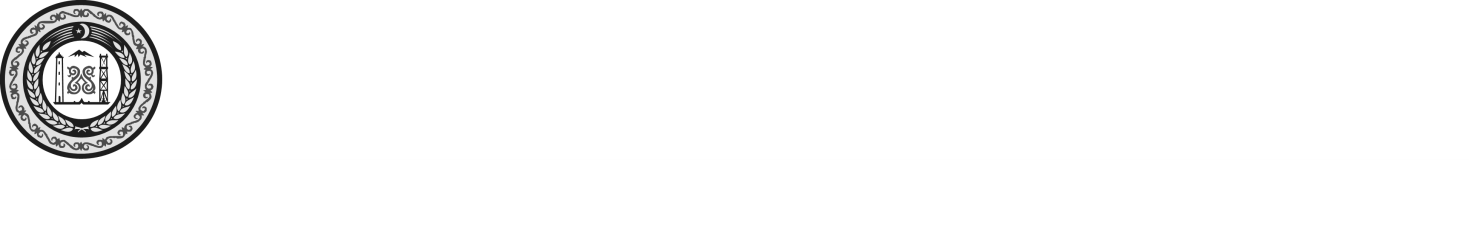 СОВЕТ ДЕПУТАТОВ НАДТЕРЕЧНОГО  МУНИЦИПАЛЬНОГО РАЙОНА ЧЕЧЕНСКОЙ РЕСПУБЛИКИ(Совет депутатов Надтеречного муниципального района Чеченской Республики)НОХЧИЙН РЕСПУБЛИКАНДЕПУТАТИН КХЕТАШО НАДТЕРЕЧНИ МУНИЦИПАЛЬНИ КIОШТАН (Депутатин кхеташо Надтеречни муниципальни кIоштан)     РЕШЕНИЕ «15»_апреля_2022г.                              с.Знаменское                                     № 13-4 Об  утверждении  Порядка определения  платы  по  соглашению об  установлении  сервитута  в отношении  земельных  участков, находящихся  в  собственности  Надтеречного муниципального района     В соответствии подпунктом 3 пункта 2 статьи 39.25  Земельного  кодекса  Российской  Федерации, руководствуясь Уставом Надтеречного муниципального района, Совет депутатов Надтеречного муниципального района Чеченской Республики четвертого созываРЕШИЛ:Утвердить  Порядок  определения  платы  по  соглашению  об  установлении  сервитута  в  отношении  земельных  участков,  находящихся  в  муниципальной собственности Надтеречного муниципального  района, соглано приложению.Опубликовать настоящее решение в газете «Теркйист» и разместить на официальных сайтах Совета депутатов и Администрации Надтеречного муниципального района.Настоящее решение вступает в силу с момента его опубликования (обнародования).  Контроль за исполнением данного решения возложить на главу администрации  Надтеречного муниципального района.Глава Надтеречного муниципального района			                                  С.С. Убайтаев  Приложение  к  РешениюСовета депутатов Надтеречногомуниципального района от 15.04.2022 № 13-4   Порядокопределения  платы  по  соглашению об  установлении  сервитута  в отношении  земельных  участков, находящихся  в муниципальной собственности  Надтеречного муниципального района Плата  за  установление  сервитута  в  отношении  земельного  участка,  не  предоставленного  на  каком-либо  праве,  определяется  в  размере,  равному  размеру  земельного  налога  за  земельный  участок.Плата  за  установление  сервитута  в  отношении  земельного  участка,  предоставленного  в  аренду,  определяется  в  размере,  равному  размеру  арендной  платы  за  земельный  участок.Плата  за  установление  сервитута  в  отношении  земельного  участка,  предоставленного  в  постоянное  ( бессрочное )  пользование,  безвозмездное  пользование,  пожизненное  наследуемое  владение,  определяется  в  размере,  равному  размеру  земельного  налога  за  земельный  участок.Плата  за  установление  сервитута  определяется  в  соответствии  с  настоящим  Порядком  пропорционально  сроку,  на  который  устанавливается  сервитут.Смена правообладателя земельного участка не является основанием для пересмотра размера платы по соглашению об установлении сервитута, определенного в соответствии с настоящим Порядком.В  случае,  если  сервитут  предполагает  использование  части  земельного  участка,  плата  за  установление  сервитута  определяется  пропорционально  площади  указанной  части  земельного  участка в соответствии с настоящим Порядком.